Mise en contexte :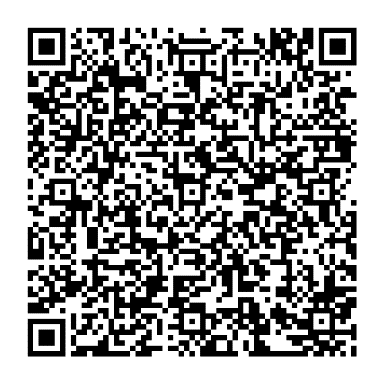 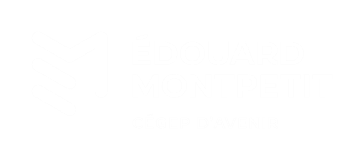 Cette trousse permet d’effectuer l’enregistrement vidéo d’une rétroaction à partir d’un document écrit à l’aide d’une caméra Logitec Brio. Elle peut aussi servir pour faire l’enregistrement vidéo d’une démonstration. PRÉSENTATION DES ÉQUIPEMENTS	1MONTAGE TERMINÉ	2INSTALLATION DES ÉQUIPEMENTS :	2FAIRE UN ENREGISTREMENT À PARTIR DE STREAM ET DU LOGICIEL LOGITECH BRIO CONTROL	3Se préparer à l’enregistrement	3Procéder à l’enregistrement	6Partager l’enregistrement	8PRÉSENTATION DES ÉQUIPEMENTS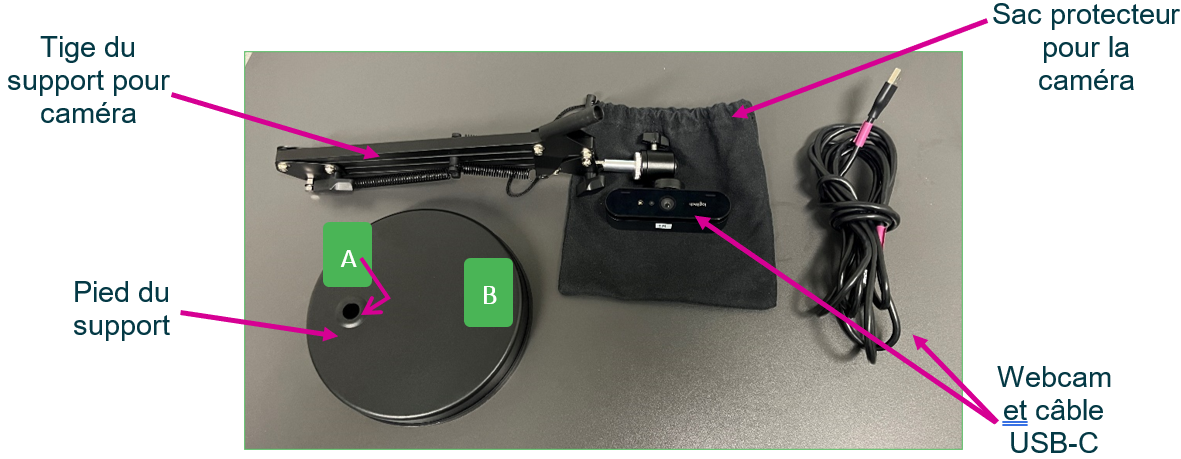 MONTAGE TERMINÉ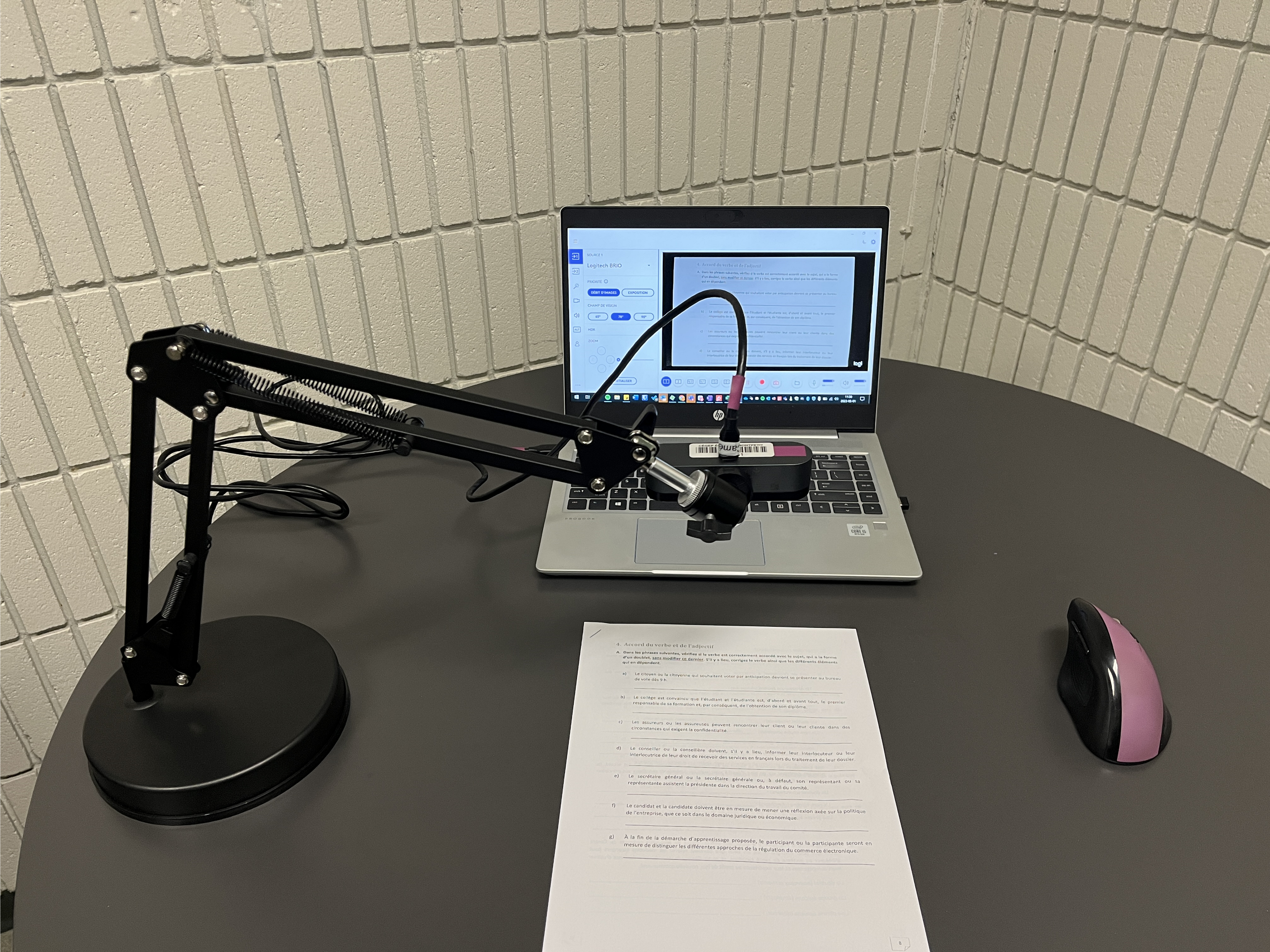 INSTALLATION DES ÉQUIPEMENTS : Installer le pied du support sur une table. Orienter la partie B de celui-ci vers le document papier. Insérer la tige du support pour caméra dans le pied du support (partie A).Relier le câble USB-C à la caméra et à l’ordinateur.Installer la caméra au bout de la tige du support (si elle n’est pas déjà installée).FAIRE UN ENREGISTREMENT À PARTIR DE STREAM ET DU LOGICIEL LOGITECH BRIO CONTROLSe préparer à l’enregistrementOuvrez un navigateur internet (ex. Google Chrome).Entrer l’adresse suivante : https://www.office.com Inscrivez vos identifiants du cégep.Cliquer sur le lanceur d’applications .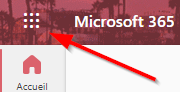 Cliquer sur Stream .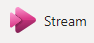 Cliquer sur enregistrement de la caméra.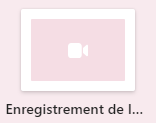 Vérifier que la caméra Logitech Brio est choisie.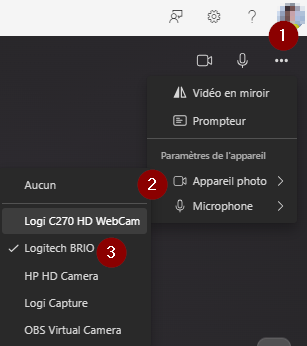 Vérifier que le son et la caméra sont activés .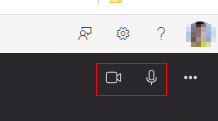 Activer la vidéo en miroir si votre image est renversée: 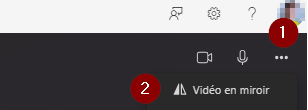 Ouvrir le logiciel Logitech Brio Control à partir de la touche Windows de votre ordinateur. 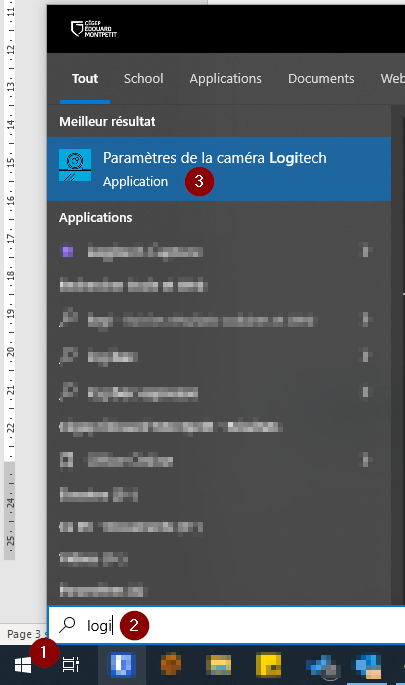 Cette fenêtre apparaîtra : Dans les paramètres avancés (Advanced), retirer l’autofocus 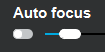 Ajuster le « zoom » en utilisant le bouton  ou  afin de bien voir votre document dans la fenêtre de l’application Stream.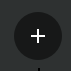 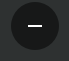 Voici un aperçu de votre écran avec les 2 logiciels ouverts lors de l’ajustement de vos paramètres :Procéder à l’enregistrementCliquer sur le bouton enregistrer  pour débuter votre enregistrement. 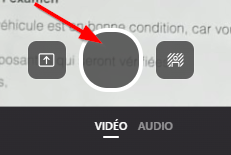 Cliquer sur le bouton stop  pour arrêter l’enregistrement.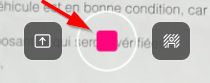 Cliquer sur le bouton .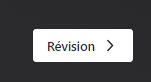 Procéder à des ajustements :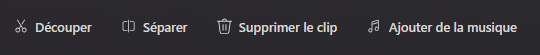 Cliquer sur .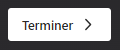 Cliquer sur le titre de la vidéo pour modifier son nom et son emplacement.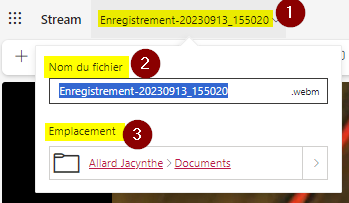 Cliquer sur « Paramètres vidéo » à droite de la vidéo pour avoir accès à des options supplémentaires. Partager l’enregistrementAller dans le lanceur d’application pour ouvrir OneDrive.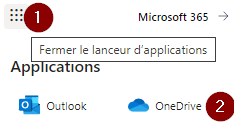 Retrouver l’emplacement de votre (ou de vos) enregistrement(s). Sélectionner l’enregistrement désiré.Cliquer sur le bouton partager .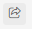 Cliquer sur la roue dentelée .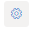 Sélectionner : L’option « Personne de votre choix »;Si vous désirez seulement un lien de consultation ou de modification;Si le téléchargement est possible ou non. 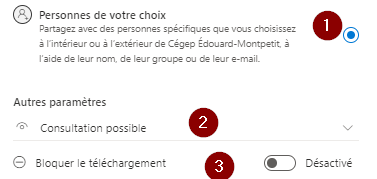 Cliquer sur .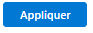 Inscrire le nom de votre étudiant ou de votre étudiante.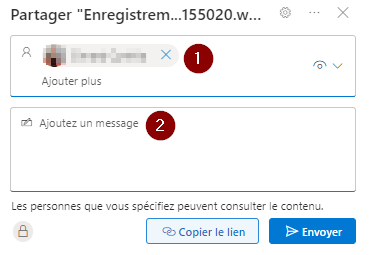 Cliquer sur  » afin de coller ce lien dans une autre plateforme pour l’acheminer à votre étudiant ou étudiante (conversation Teams, Mio, etc.) ou cliquer sur  afin d’envoyer le lien à votre étudiant et étudiante via un courriel.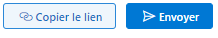 Fin de la procédure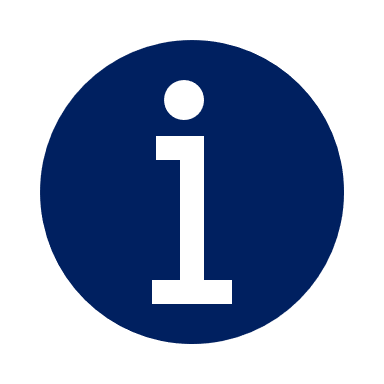 Pour réserver la caméra, dirigez-vous dans le système SyPrêt Audiovisuel (disponible sur Omnivox > Centre de services > SyPrêt Audiovisuel – Longueuil > Caméras vidéo > Caméra V4K pour rétroaction ou démonstration.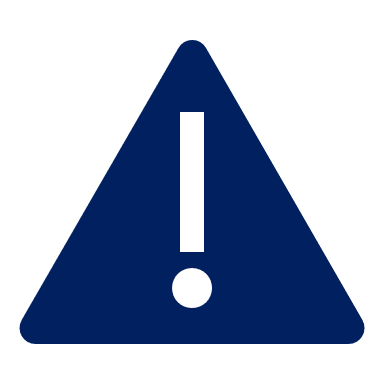 Faites des ajustements aux 3 endroits suivants en évitant de forcer :A. B. C. 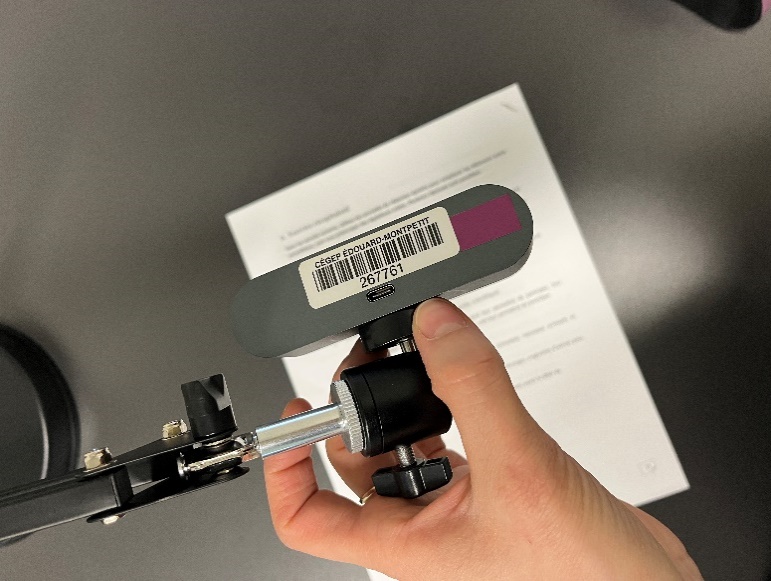 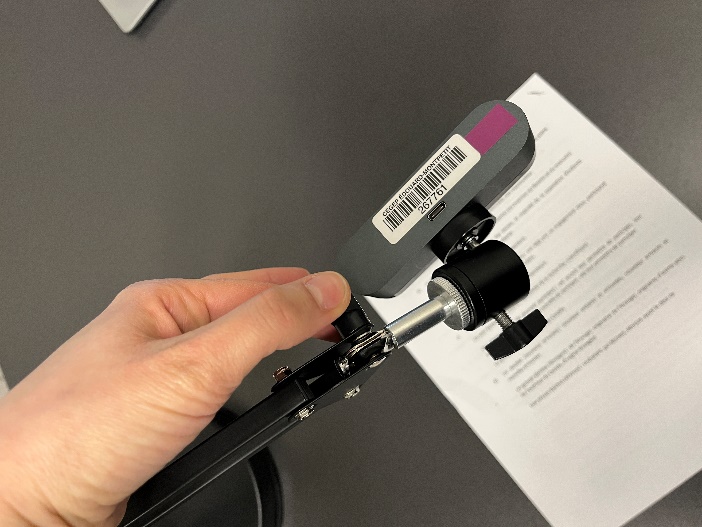 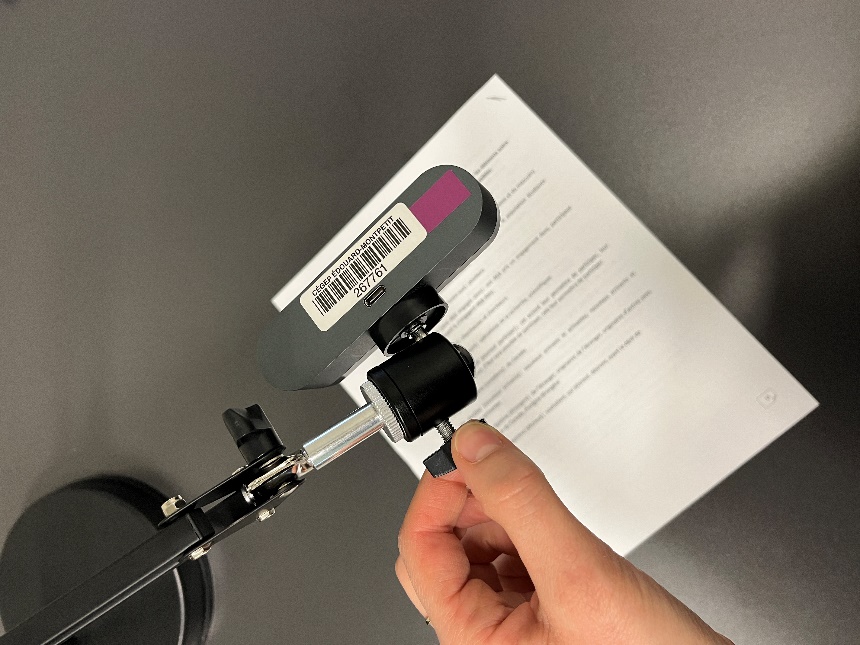 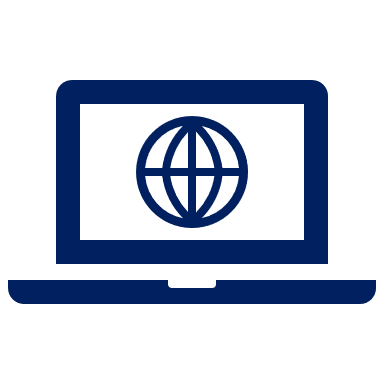 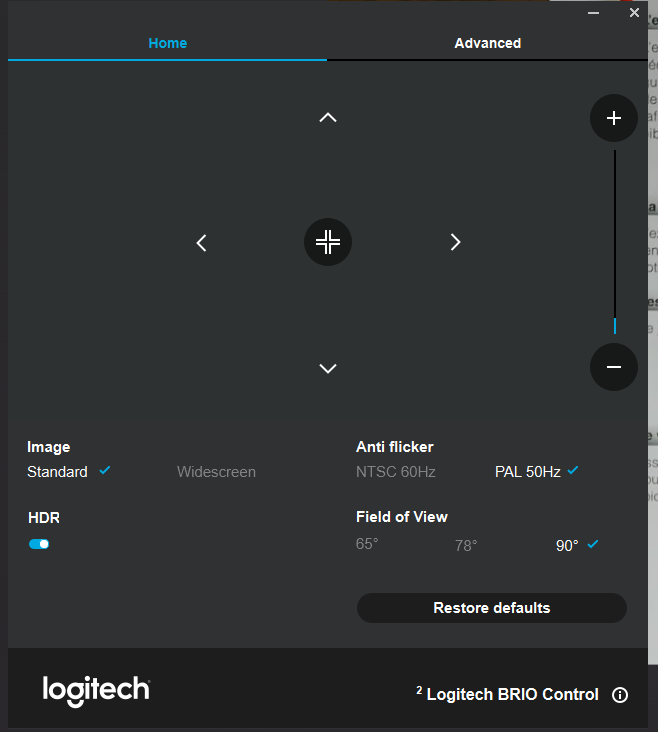 Si vous ne trouvez pas le logiciel, vous devez l’installer en suivant cette procédure : Installer une application du Centre logiciel.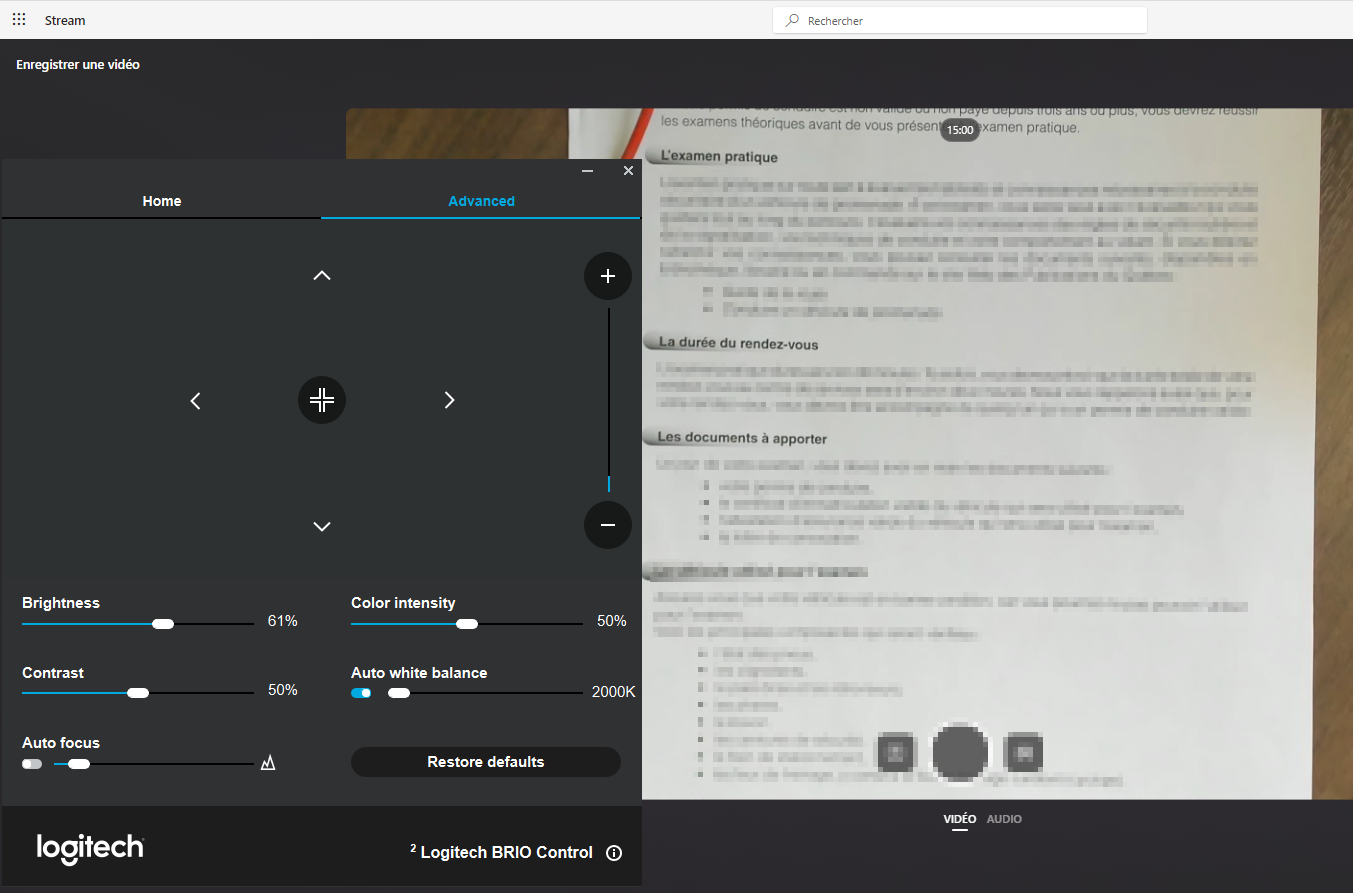 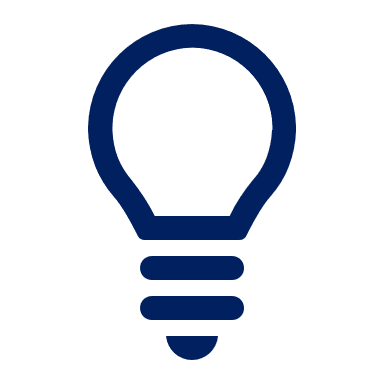 Vous pouvez manipuler physiquement la caméra afin de mieux visualiser votre document.Vous pouvez ajuster d’autres paramètres tel que la luminosité et le contraste dans l’onglet avancé du logiciel Logitech Brio Control.Dans Stream, l’enregistrement a une durée maximale de 15 minutes. Il est recommandé de faire des rétroactions de moins de 15 minutes afin que l’étudiant ou l’étudiante retienne vraiment les éléments essentiels sur lesquelles il doit se concentrer afin de progresser. Si vous avez besoin de plus de 15 minutes, vous pouvez démarrer un second enregistrement et acheminer le lien des 2 vidéos. Il est aussi possible d’utiliser le logiciel OBS. Vous pouvez le télécharger à partir du Centre Logiciels en suivant cette procédure. L’emplacement du fichier se trouve par défaut dans votre OneDrive.Il peut être aidant pour vos étudiants et étudiantes que votre vidéo soit divisée en chapitres et d’avoir la transcription.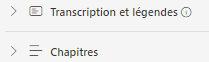 Dans le cas d’une rétroaction vidéo d’un document écrit que vous transmettez à un étudiant ou une étudiante, il est recommandé de mettre un lien de consultation.Idéalement, aviser vos étudiants et étudiantes du processus d’acheminement de la rétroaction choisi. 